ПоделитьсяВНАЧАЛЕ ОЧЕНЬ ВАЖНЫЙ ВОПРОС: СКОЛЬКО ВАШЕМУ МАЛЫШУ ЛЕТ?
- 2-3 года. Чудесный возраст - ребенок начинает учиться понимать окружающий мир, с интересом знакомится с цветом, формой, размером предметов, очень непосредственно реагирует на свои успехи и неудачи, открыт к общению со взрослым. Но! Буквы в этом возрасте - непонятные и неинтересные иероглифы, суть, за ними скрывающаяся, пока недоступна для понимания маленьким человеком. Не стоит в этом возрасте усердствовать в обучении ребенка, будь то чтение, счет, иностранные языки. Лучше дайте ребенку возможность почувствовать окружающий мир с помощью зрения, слуха, вкуса, пальчиков. Научившись чувствовать мир во всех его проявлениях, ребенок с большим успехом в дальнейшем освоит навык чтения.

- 4-5 лет. С возраста 4-5 лет ребенок может анализировать свойства предметов и воздействовать на них с целью изменения, в этом возрасте особо выражено "чутье ребенка к языку". Поэтому, если ваш ребенок уже проявляет интерес к буквам, может 10-15 минут увлеченно заниматься развивающими играми, стоит аккуратно попробовать начинать занятия. Но если четырехлетка еще не научился сосредотачивать внимание, целенаправленно выполнять развивающие задания, бурно реагирует на свои неудачи, нетерпелив, тогда лучше еще подождать.

- 6-7 лет. По мнению современных физиологов, психологов, логопедов, педагогов этот возраст для большинства детей является наиболее благоприятным для активного развития восприятия, внимания, памяти, мышления. Ребенок в этом возрасте физиологически готов к развивающему обучению, у него появляется желание учиться. Старший дошкольник уже может и хочет заниматься, проявляет большой интерес к организованным формам занятий, связанных с усвоением знаний, умений, навыков. Именно старший дошкольный возраст для большинства детей является наиболее эффективным для начала обучения чтению. Это не значит, что все дети в одинаковой степени освоят навыки чтения, но начинать заниматься с ними уже нужно.

И еще один важный вопрос. Могут ли занятия по чтению быть вредными для ребенка? Могут - в том случае, если взрослый, организующий эти занятия, не учитывает возрастные и индивидуальные особенности ребенка, перегружает его учебными заданиями вместо естественной для дошкольника деятельности - игры, ставит самоцелью любой ценой научить ребенка читать.

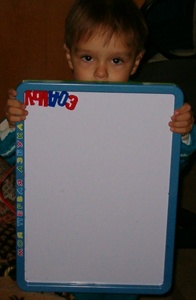 САМЫЕ ПОПУЛЯРНЫЕ МЕТОДИКИМЕТОДИКА НИКОЛАЯ ЗАЙЦЕВА
Это самая любимая родителями методика. И не потому, что она больше нравится ребенку (ему-то сравнивать не с чем) — эта методика наиболее доступна для понимания родителями и достаточно проста в преподавании. 
Козырь Зайцева: таблицы. По его собственному признанию, "затабличить" он готов все что угодно. Уже давно разработаны таблицы для обучения чтению и счету, таблицы с грамматикой русского и английского языков. Он так ловко систематизирует данные, что самые сложные правила и законы становятся четкими, обоснованными, а значит — легко запоминаемыми. 
Вообще для Зайцева раннее развитие не самоцель. Он предлагает технологию. Кто ею воспользуется — все равно. Это может быть и ребенок, и взрослый. Зайцев ничего не говорит о пользе раннего чтения или счета. Обучать по кубикам можно и годовалого, и шестилетнего. МЕТОДИКА ОБУЧЕНИЯ ЧТЕНИЮ ПО БУКВАРЮ Н.С.ЖУКОВОЙ. 
Этот букварь пользуется любовью родителей. Я считаю это обоснованным, потому что при составлении "Букваря" автор использовала свой 30-летний опыт работы логопеда, что впервые позволило сочетать обучение грамоте с предупреждением ошибок на письме, возникающих в школьном возрасте. Букварь основан на традиционном подходе к обучению чтению на русском языке, и дополнен оригинальными решениями. Надо отметить, что выделение слога из речи психологически проще и требует меньше аналитических усилий, чем выделение отдельного звука. Именно на этом принципе и построена методика Жуковой — начинаем читать слоги уже с 3-го занятия. Поскольку на начальном этапе чтение — это механизм воссоздания звуковой формы слова по его буквенной модели, то ребенку необходимо знание букв. Не заучивайте с детьми сразу все буквы алфавита. Проще познакомиться вначале с гласными. Это буквы, которые умеют "петь" А, У, О. Их проще соединять в слоги: АУ, УА, ЭО, ОЫ и т.д. В итоге ребенок должен самостоятельно, водя пальчиком от одной буквы к другой, научиться читать слоги из двух гласных. И только после знакомства с гласными — переходим к согласным. 
Одновременно с началом обучения детей чтению, определяйте с ребенком на слух, сколько вы звуков (букв) произнесли. Какой звук (буква) был первым, какой — второй, и учите их выкладывать с помощью разрезной азбуки. Если ребенок овладел слитным прочтением слога, состоящего из двух букв, переходите к слогам из трех и четырех букв: О-СА, У-СЫ, МА-МА. 
Но и эта замечательная методика, которая основана на разработках разных систем обучения и методах раннего развития тоже имеет минус — букварь не имеет развлекательного или занимательного характера, его задача — обеспечить ребенку наибыстрейшее овладение техникой чтения, что должно (в теории) доставить детям радость и удовольствие в награду за труд.
Я постаралась описать основные принципы самых распространенных и любимых методик. Но... Прислушайтесь к своему крохе, и вы обязательно поймете, как именно нужно с ним заниматься. Положитесь на свою интуицию, ведь любая готовая методика — лишь схема, из которой нужно выбирать то, что кажется полезным и нужным именно для вашего малыша. А слепо довериться даже наилучшей методике — опять переложить ответственность за развитие своего ребенка на кого-то другого. Поэтому по-настоящему прогрессивные мамы могут создать свой новый метод, основанный на разработках и известных методиках. Для этого им надо познакомиться подробно со всеми методиками и взять на вооружение отдельные постулаты и приемы. 
Но кроме зацикленности на раннем развитии вашего чада, старайтесь не забывать, что до 3-х лет дети воспринимают мир через чувства и эмоции, познание мира идет от общего к частному. Поэтому наполните мир вашего ребенка переживаниями положительных эмоций. Не надо раньше времени сужать его мир до размера букв и цифр.

КАК УЧИТЬ - ИГРАЯ.Игры и упражнения для малышей 3-4 лет
С чего же начать обучение? Надеемся, что у вас найдется местечко на стене для таблиц: они достаточно объемные. Собрав кубики ( а на это у вас уйдет часа 1,5-2 ), положите их кучкой на стол под таблицами. Если с местом в квартире совсем беда, сложите кубики в коробку, которую будете доставать только для занятий. Из длинной рейки смастерите указку ( не менее 1.1 м ). Ну вот, можно начинать!

Игра «Паровоз» 

Предложите малышу построить паровоз. Для этого на полку поставьте локомотив ( игрушечный вагончик ) и большой золотой кубик с буквой А ( для первого занятия ). Скажите, что все вагоны в паровозике будут с буквой А, и покажите на первом кубике ( на любом большом ), как надо находить сторону с буквой А. Поставьте его рядом с локомотивом. Остальные кубики пусть ребенок попробует ставить сам. Вмешивайтесь лишь в случае, если малыш не понял, как искать кубики с буквой А.

Обязательно поясните, что буква А бывает только на больших кубиках. Таким образом, ребенок работает лишь с ними, постепенно выделяя их зрительно. Когда паровоз построен, он должен отправиться в путь, но для этого все «вагончики» надо прочитать: ПА, ТА, НА, СА, ФА, ША, ЧА и т.д.
Как это делается? 

Убедитесь, что взгляд ребенка направлен на паровоз. Указательным пальцем правой руки покажите первый большой золотой кубик и назовите его. Пусть малыш повторит. То же самое – с другими «вагончиками», причем сначала ваш палец передвигается к следующему кубику, а уже затем склад озвучивается.

Вместо пальца можно использовать кубик с ударением, который двигается сверху «вагончиков». На следующих занятиях за образец берутся другие гласные буквы на большом и маленьком золотых кубиках. В дальнейшем ребенок сам решает, с какой буквой будут «вагончики» его поезда.

Игра «Смешные слова» 

Предложите малышу написать из кубиков любое слово, какое он хочет. Для этого нужно просто набрать понравившиеся кубики и поставить их вместе. В процессе работы ненавязчиво напомните ребенку, как надо ставить кубики: слева направо, рядышком, «на ножки, а не на голову». Затем прочитайте написанное слово, как обычное. Получается, естественно, абракадабра.

Малыши обычно веселятся из-за того, что вышла нелепица, и пробуют повторить игру. Поощряйте инициативу ребенка! Эта игра помогает научить малышей правильно ставить кубики и интуитивно ощущать границы слов ( ведь слово не может быть чересчур длинным – из 9-12 кубиков ). Это – этап подготовки к самостоятельному и осознанному написанию слов из кубиков.

Упражнение «Какую песенку тебе спеть?» 

Оно – одно из главных на начальных стадиях обучения. Расскажите малышу, что наши кубики – не простые, у каждого есть своя песенка. Несколько кубиков «пропеваются» ( см. ниже ). Затем предложите малышу выбрать из общей массы кубик, который он хотел бы послушать. В дальнейшем такой свободный выбор ребенку необходим, так как он получает возможность работать по собственной программе, интуитивно уточняя те моменты, которые ему нужны.

Как петь по кубикам? 

Ваше лицо находится на одном уровне с лицом ребенка. Держите кубик двумя руками справа от рта. Пропеваемая сторона кубика обращена к малышу, то есть ребенок видит одновременно и склад на кубике, и ваш рот: что делают губы, как работает язык. Это важно для малышей, которые еще плохо, невнятно говорят.

Пропевать кубик надо медленно, несколько утрированно. Это упражнение косвенно помогает при постановке звуков. Уже с первого кубика у детишек автоматически начинают двигаться губки – они повторяют услышанное. Особое внимание уделяйте взгляду ребенка, который должен быть направлен только на вас.

Увидев, как вы спели несколько кубиков «по его заказу», малыш пытается сделать это сам. Пропеваемый склад направлен на него, то есть ребенок смотрит на пропеваемый склад. На заказ можно не только «петь кубик», но и читать выбранный малышом склад на нем. Ему надо просто ткнуть пальчиком в понравившуюся сторону, а мама с готовностью его прочитает, повернув к ребенку.

Упражнения «Поющие ботинки», «Говорящие башенки» 

Если малыш сам пытается сделать постройку из кубиков, поощряйте его. В остальных случаях натолкните малыша на эту мысль. По окончании постройки скажите: «Ты знаешь, эта башня не простая, а волшебная. Кубики-то у нас умеют петь, а у каждого кубика есть своя песенка. Башня получилась поющая. Давай, я спою тебе какой хочешь кубик».

Ребенок выбирает из башни любой кубик, вы пропеваете его так же, как в игре «Какой кубик тебе спеть?». Только помните о взгляде малыша – во время любого упражнения с кубиками он должен фиксировать его на том, что вы озвучиваете, иначе вся работа потеряет смысл.

В этой игре башенки еще и «говорят», то есть вы озвучиваете тот склад на кубике, который выбрал малыш. Не забывайте характеризовать каждый пропетый или прочитанный кубик: «О, это у тебя большой железный». Спойте: «БУ БО БА БЭ БЫ Б». Петь необходимо очень медленно.

Упражнение «Пропевание песенок по таблице» 

Ваш малыш стоит лицом к таблице. Вы находитесь справа от нее, держите в правой руке длинную указку. «Смотри, это таблица. На ней тоже есть песенки, такие же, как на кубиках. Я тебе спою эти песенки, а ты внимательно смотри на кончик указки, слушай и подпевай, если хочешь». Убедитесь, что ребенок внимательно смотрит на кончик указки, вы медленно подносите ее к большому золотому кубику: «Это большой золотой: УОАЭЫ». Пойте на мотив гаммы ( от верхней ноты к нижней ), указка при этом движется вниз не очень быстро.

Пойте, как можно отчетливее произнося звуки, от этого во многом зависит желание малыша подпевать и вообще работать с таблицей. Хорошо, если малыш пытается подпевать. Так же, как большой золотой, пропойте остальные столбцы, внимательно поглядывая на ребенка и следя за его реакцией. Если малыш утомился, а таблица еще не допета, попробуйте поиграть так: когда поется большой кубик, руки подняты вверх, когда маленький – выполняйте приседания.

А еще все песенки отличаются интонационно: большие поются более низким голосом, маленькие – более высоким. Этот прием позволяет развить координированную работу анализаторов: слухового, зрительного, двигательного, а также помогает малышу переключать внимание с одного на другое.

Обычно ребенку очень хочется попробовать самому петь по таблице. Всячески побуждайте его к этому! Сначала пойте вместе – вы и ребенок. Малыш стоит на стульчике с указкой, а вы сбоку, чуть обняв малыша, рукой обхватываете его ручку. Чуть позже, когда ребенок освоит это упражнение, он с удовольствием будет пропевать песенки самостоятельно.

Таблицу лучше пропевать целиком на каждом занятии, но если малыш очень устает, ее лучше дробить по частям. Главная задача – не потерять интерес ребенка к новой деятельности. Этого можно добиться, если он сам будет выбирать, какую песенку сейчас спеть, с какой сегодня начать 
Упражнение «Письмо слов по таблице» 

Малыш стоит на стульчике, вы сзади, приобняв его за плечи одной рукой и помогая держать указку другой ( ваша рука обхватывает ручку ребенка вместе с указкой ). Вдвоем решите, какое слово написать. Начинать лучше с имени ребенка, затем перейти к фамилии, именам мамы, папы, игрушек, мультиков и т.д.

Если решено писать имя, например Степа, то четко произнесите первый склад: С, только после этого направляйте руку ребенка с указкой к столбцу СУ СО СА СЭ СЫ С к букве С. Так же и со складом ТЕ: столбец ТЮ ТЕ ТЯ ТИ ТЬ, квадратик ТЕ; ПА: ПУ ПО ПА ПЭ ПЫ П, квадратик ПА. Каждый склад озвучивается, а потом показывается ( почти сразу – через 1-2 секунды ).

После первого написания слова обязательно напишите его второй раз, уже в более быстром темпе. Желательно, чтобы рука малыша не была безвольной, а тоже направляла указку. На следующих занятиях свое имя ребенок напишет уже сам.

Пишем слова из кубиков 
Игра «Обед» 

Предложите малышу «сварить обед». То есть написать из кубиков слова, которые обозначают различные блюда. Ваш ребенок вполне может вспомнить такие слова, как «суп», «компот», «макароны». Вместе с малышом ставьте нужные кубики на полочку. А затем обед «съешьте», то есть каждое слово прочитайте. Эти же слова можно написать указкой по таблице, если ваш малыш захочет «добавки».
Игра «Зоопарк» 

Пусть малыш назовет тех животных, которых помнит, и эти слова напишет кубиками на полке. Если трудновато вспомнить сразу, поставьте на полку фигурки зверей. При желании ребенок пишет эти же слова указкой по таблице ( вместе с вами, конечно ).Игры для детей 4-6 лет
Все игры для трехлеток годятся и для детей постарше, но добавляются и новые, более сложные. Теперь не забудьте про кубик со знаками препинания. На каждое написанное слово из кубиков ставьте кубик с ударением. Имена и фамилии будем писать с заглавной буквы, для чего на первый кубик поставим ЗБ.

И теперь, после 2-3 недель обучения начнем обводить пальчиком и маркером буквы на заламинированных картах из пособия «Пишу красиво». Итак, поиграв с ребенком в игры для трехлеток, начинаем осваивать новые, повторяя упражнение «Письмо слов по таблице» и «Пение по таблице» на каждом занятии.

Упражнение «Загадки» 

Загадайте ребенку загадки. Он отгадывает, а вы пишете ответ кубиками. Например, такая загадка: «Кто над нами вверх ногами?» Если отгадать никак не удается, напишите ответ на бумаге. Но не читайте ему слово: пусть малыш попыхтит и попробует прочитать слово «муха» самостоятельно.

Игра «Братики» 

Объясните: «У всех кубиков есть братики: у больших – маленькие, младшие, а у младших – большие, старшие. Видишь, они у нас все растерялись, в одной куче лежат. Давай найдем старших и младших братиков и поставим их вместе». Вы берете первый кубик ( СЮ СЕ СЯ СИ СЬ ), ставите на полку стороной СЯ и просите найти такого же брата, но старшего: СУ СО СА СЭ СЫ С ( несколько раз повторите ).

Вот увидите, ваш малыш найдет его без труда, ставит стороной СА. Получилось СЯ-СА. Прочитываем, радуемся, что братики нашлись, потом ищем еще 5-6 пар. Когда все пары стоят на полке, снова их прочитайте.

Игра «Посмотри и повтори» 

Предложите малышу написать из кубиков свое имя ( или любое другое ). Слово пишется кубиками, а затем вы предлагаете малышу отвернуться. В это время переставьте и перекрутите кубики в слове так, чтобы оно стало неузнаваемым. Пусть малыш попробует восстановить написанное им, опираясь на уже известный зрительный образ своего имени, которое вы писали не раз. Затем поиграйте с именами и фамилиями других людей. Больше подходят имена, так как они обычно короче и их проще восстанавливать.

В дальнейшем игру можно проводить с любыми словами. Основное правило – не путать кубики слишком сильно. Вначале достаточно переставить два кубика местами, а на другом занятии добавить еще и переворот кубика, на третьем и последующих – поменять местами все кубики, два перевернуть и еще немного их раздвинуть. Если малыш не справляется и расстраивается по этому поводу, помогите ему.

Игра «Задуманное слово» 

Загадочным тоном сообщите малышу, что вы придумали одно интересное словечко, а какое – не скажете. Ребенок должен угадать сам, выкладывая те кубики, которые будут называться. Например, вы задумали слово «стол».Скажите, что первый кубик в этом слове читается как С. Малыш, уже знакомый с поиском кубиков из общей массы, пытается найти кубик, опираясь только на свою память.

Если кубик ни как не находится, называете его полную характеристику: «Это же большой деревянный, СУ СО СА СЭ СЫ С» и показываете 3 секунды соответствующий столбец на таблице. Когда все кубики поставлены, предложите прочитать слово и угадать, что вы же вы задумали. Если ребенок еще не догадался, прочитайте слово вместе с ним.

Игра «Угадай-ка» 

Ребенок сидит на стульчике перед вами и столом с кубиками. Рядом с вами на другом столе или табуретке лежат 4-5 разных предметов или игрушек ( мяч, ножницы, книга, кукла, зеркало ). Малыш называет предметы, при этом очень важно договориться о названии слова: не мячик, а мяч, не книжка, а книга.

Предложите угадать, какое из этих слов вы сейчас напишете. Выложите слово кубиками на глазах у ребенка. Он прочитывает слово ( не забывайте вести пальцем по кубикам ), потом берет соответствующий предмет и кладет около себя. В конце игры подсчитайте, сколько предметов выиграл малыш. В дальнейшем количество предметов на столе увеличиться до 8-10.

Работа со складовыми картинками 

Это написание слов из кубиков по образцу, которым служит складовая картинка. Ребенок смотрит на слова на картинке и пишет такое же из кубиков. Это упражнение очень хорошо развивает зрительное восприятие, а шестилеток готовит к работе по переписыванию